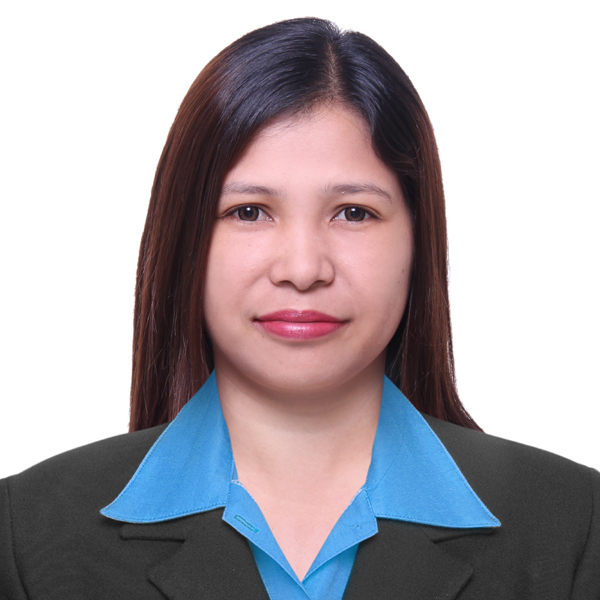 QUALIFICATIONS	:	Seventeenyears of experience in procurement/purchasing, planning, supply chainandwarehouse operation and 1 year experience in marketing with wide and strong exposure in the following skills:				Expertise in Purchasing, Material Planning & Logistics 				Expertise in Supplier Sourcing and Cost Reduction Activities				Well-experience in Supplier/Inventory Management				Knowledge in BOM and MRP manufacturing environment				Proficient in AS 400 (BPCS- Business Planning and Control System) 				Proficient in Oracle Sytem		Proficient in Microsoft Office Applications (MS Word, Excel, Power Point & Outlook)		Familiar in 5S,Kaizen, & E-Kaizen Activities					Expertise in analyzing invoice discrepancy with local/import suppliersCoordinates to other section concerning procurement problemsAble to work OT and holiday operation if necessaryCan work under pressureWORK EXPERIENCE:Sharjah, UAEPosition:		Inside Sales/Senior Marketing SpecialistInclusive Date:		October 17, 2015 up to presentDUTIES & RESPONSIBILITIES:Responsible for marketing services exports, exhibitions, events and helping the team for launching/innovation of new products related to the industry, searching for new potential clients, take related enquiries and orders processing of the same within given time limit or as per Company set standards.SPECIFIC DUTIES: Responsible in generating potential project leads report, and coordinate with sales teamManage the production of materials, including leaflets, posters and flyersArrange for the effective distribution of marketing materials per branchMaintain, build and update mailing / client databasesOrganize and attend events and exhibitionsEvaluate marketing campaignsHandling assigned Request for Quotations in accordance with the company pricing standardsCoordinating with Sales to ensure that customer requirements are clearly understood and met.Prepare and manage Master Quotation Log and make sure quotations are submitted on time.Prepare cost analysisCheck and study the inquiry documents, detailed study of the drawings, specifications and BOQ.Ensure cost effective/alternative solutions and error free quotation to customer.Prepare tender Pre-qualifications, BOQ, drawing and submittals.Full responsibility of accounts receivable and collection from customers in a timely basis in accordance with company’s financial rules and regulations.Receiving enquiries, generating RFQs and distributing the requirements among the team members.Floating the enquiries, following up for the pricings, reviewing the offers received and submitting our quotes to the clients on time.Locating new vendors, maintaining and developing existing supplier database.Negotiating with the supplier and the customer to close the orders.Reviewing the orders received, clarifying deviations if any and coordinating with the accounts department for releasing the purchase orders and ensuring timely procurement.Maintaining RFQ register and generating status reports on daily basis.Support the director of Sales & Business Development, sales manager and other colleaguesBASELINE LLC – Philippine Branch3408,Flair Tower South, Reliance St, Mandaluyong City, Philippines, 1550Position:		Procurement SpecialistInclusive Date:		November 15, 2013 up to October 10,2015DUTIES & RESPONSIBILITIES:Responsible for Supplier Sourcing, Alternative Sourcing, Acquisition of samples for small runs, Price invoice mismatch resolution, RFQ for new and potential models of the existing account, Cost Reduction Negotiation for Existing Accounts.SPECIFIC DUTIES: Continuous negotiations with suppliers for the best prices, lead time, and the most convenient mode of shipment.Sends out request for quotation (RFQ’s) to three or more suppliers andasses/evaluate their quotes. The vendor with the best quote shall be awardedaccordingly.IONICS EMS., INC. – Cabuyao PlantSCM Center, Binary St., LISPP Bo.Diezmo, Cabuyao, Laguna, Philippines 4025Position:		Procurement Officer IIInclusive Date:		Aug. 23, 2010 up to November 20,2013Department:		Centralized ProcurementDUTIES & RESPONSIBILITIES:Responsible for Supplier Sourcing, Localization and Regionalization, Supplier development, Alternative Sourcing, Acquisition of samples for small runs, Price invoice mismatch resolution, RFQ for new and potential models of the existing account, Cost Reduction Negotiation for Existing Customers and Accounts.SPECIFIC DUTIES: Assures that company is buying and requesting only from dependable and quality suppliers. Conducts regular face to face meeting with suppliers to update them of the development and specific requirements of company and resolve any issues between for a better business relationship.Assist purchasing people in finding alternative supply of critical items that will affect supply to the manufacturing line or may improve company profitability.Assist purchasing people in acquiring samples for small production runs for certain accounts.Performs other function as may be required by the immediate superior.EPSON PRECISION (PHILS) INC. – Lipa Plant Special Economic Processing Zone, ,  4217Position:		Procurement BuyerInclusive Date:		September 01, 1999 up to April 19, 2010Department:		ProcurementDUTIES & RESPONSIBILITIES:Responsible for procurement and monitoring of imported/local direct parts.SPECIFIC DUTIES: Ensure that the Order Operations are implemented correctly and timely to suppliers.Minimize Exceptional Transportation (Air Shipment) Cost & Dead stock.Ensure that suppliers achieve correct delivery timing.Manage supplies to meet production plans and customer demandsUpdate all weekly and monthly reports timely such as forecasts, shortages and MPS.Monitor and maintain Parts Inventory according to Target Days of Stock (DOS).Ensure Zero Capacity Problem for In-House Production.Prepares monthly/weekly order of parts based on MRP result.CAREER ACHIEVEMENTS:     (1) May 2010/October 2009/April 2006 Highest Points of Kaizen Awardee Three times recipient for three consecutive period(2) October ‘2009Certificate of Appreciation AwardTen years of service to the company(3) 2005/2004Perfect Attendance Awardee Three times recipient for two consecutive periodEDUCATION:Computer Programming						System Technology Institute								Batangas City, Phlippines											June 1997 - April 1999Reason for Leaving	:	Better career opportunityAvailability		:	2~4 weeksCHARACTER REFERENCES:Upon request by the company.I hereby certify that the above information is true and correct to the best of my knowledge.Luzella H. VelascoApplicantLuzella Velasco – CV NoTo interview this candidate, please send your company name, vacancy, and salary offered details along with this or other CV Reference Numbers that you may have short listed from http://www.gulfjobseeker.com/employer/cvdatabasepaid.php addressing to HR Consultant on email: cvcontacts@gulfjobseekers.comWe will contact the candidate first to ensure their availability for your job and send you the quotation for our HR Consulting Fees. Luzella Velasco – CV NoTo interview this candidate, please send your company name, vacancy, and salary offered details along with this or other CV Reference Numbers that you may have short listed from http://www.gulfjobseeker.com/employer/cvdatabasepaid.php addressing to HR Consultant on email: cvcontacts@gulfjobseekers.comWe will contact the candidate first to ensure their availability for your job and send you the quotation for our HR Consulting Fees. 